Name:Quiz 14, Attempt 1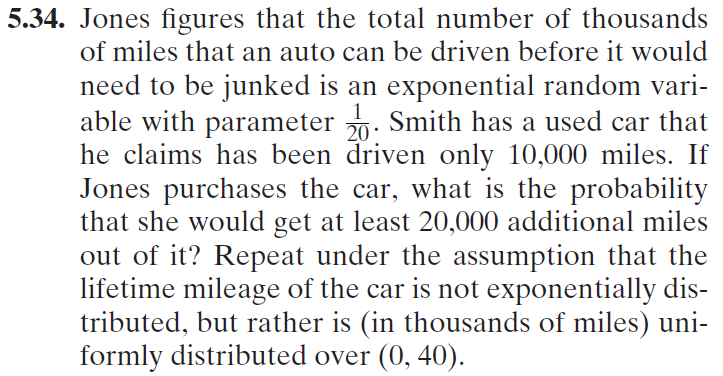 Quiz 12, Attempt 2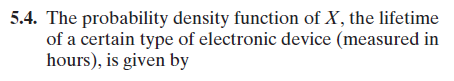 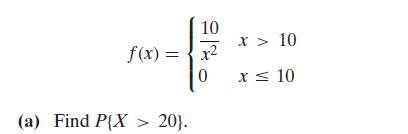 